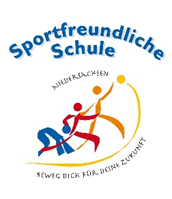 Nogatstraße 1 * 26388 Wilhelmshaven * Telefon: +49 (0) 4421 759590 * Fax: +49 (0) 4421 7595929 * E-Mail: mds@wilhelmshaven.deE R L A U B N I S Medikamentengabe______________________________		 __________________Name, Vorname des Kindes 			GeburtstagFolgendes Medikament / Medikamente muss/müssen zu den genannten Tageszeiten eingenommen werden:Name des Medikaments: ______________________________________Morgens: Uhrzeit 						Dosierung:_________________________				________________________Mittags: Uhrzeit 						Dosierung:________________________				________________________Bemerkung: ________________________________________________________Dauer der Einnahme: _________________________________________________Bestätigung des Arztes:_________________		_______________________________________Ort, Datum 				Unterschrift und Stempel des Arztes/ der Ärztin___________________________________________________________________Ermächtigung der Eltern / des / der sorgeberechtigten PersonHiermit ermächtige/-n ich/ wir __________________________________[Name der Eltern/sorgeberechtigte Person]den / die Lehrer*in der oben genannten Schule meinem / unserem Kind __________________________[Name des Kindes]das o. g. Medikament / die Medikamente zu den angegebenen Zeiten zu verabreichen.___________________	_________________________________________Ort, Datum 			Unterschrift der Eltern/ des/ der sorgeberechtigten Person